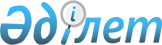 О приватизации имущества районной коммунальной собственностиПостановление Кызылкогинского районного акимата Атырауской области от 14 мая 2014 года № 142. Зарегистрировано Департаментом юстиции Атырауской области 29 мая 2014 года № 2924      В соответствии со статьей 31 Закона Республики Казахстан от 23 января 2001 года от "О местном государственном управлении и самоуправлении в Республика Казахстан", статьей 18 Закона Республики Казахстан от 1 марта 2011 года "О государственном имуществе", с Постановлением Правительства Республики Казахстан от 9 августа 2011 года "Об утверждений Правил продажи объектов приватизации" и постановлением акима Атырауской области от 7 июня 2013 года № 213 "О согласовании предложении акима Кызылкогинского района на приватизацию 9 (девяти) единиц автомобиля", акимат района ПОСТАНОВЛЯЕТ:

      1. Приватизировать имущества районной коммунальной собственности, согласно приложению к настоящему постанавлению.

      2. Кызылкогинскому районному отделу экономики и финансов обеспечить организацию аукциона о приватизации имущества в соответствии с действующим законадательством.

      3. Контроль за исполнением настоящего постановления возложить на заместителя акима района Ажигалиева Б.

      4. Настоящее постановление вступает в силу со дня государственной регистрации в органах юстиции и вводится в действие по истечении десяти календарных дней после дня его первого официального опубликования.

      ГУ - государственное учреждение


					© 2012. РГП на ПХВ «Институт законодательства и правовой информации Республики Казахстан» Министерства юстиции Республики Казахстан
				
      Аким района:

М. Муканов
Приложение к постановлению акимата района от 14 мая 2014 г № 142№

Марка

Дата выхода

Регистрационный номер

Держатель баланса, государственный орган

1

Toyota Prado

2006

Е 149 РК

ГУ "Аппарат акима Кызылкогинского района"

2

УАЗ 31519-095-02

2004

Е 178 BK

ГУ "Кызылкогинский районный отдел сельского хозяйства"

3

УАЗ 315195-023

2004

Е 332 BF

ГУ "Кызылкогинский районный отдел строительства"

4

УАЗ 31519-095-02

2004

E 728 BX

ГУ "Кызылкогинский районный отдел Архитектуры и градостройтельства"

5

УАЗ 31519-037

2005

E 880 BE

ГУ "Отдел занятости и социальных программ Кызылкогинского района Атырауской области"

6

ГАЗ 53

1987

E 320 AN

ГУ "Кенбайская средняя школа"

7

ВАЗ 21213

2001

E 294 BF

ГУ "Кенбайская средняя школа"

8

ВАЗ 21213

2001

E 493 BK

ГУ "Средняя школа имени Ш.Т.Еркинова Кзылкугинского района"

9

ВАЗ 21213

2001

E 725 BX

ГУ "Мукурская средняя школа"

